Docente: Florencia GomezIdeario:Aceptarnos y acompañarnos en la diversidad. Mirarnos de forma integral entre cada uno de nuestros pares, enriqueciéndonos de la multiplicidad de infancias y realidades.Fortalecer nuestros vínculos en la comunidad desde la empatía y la comprensión. Acercar la realidad socio cultural al aula.Indagar nuevas culturas.Propósitos:Brindar un aprendizaje progresivo de los elementos que componen la danza a través del juego, la exploración y la experimentación con la voz y el cuerpo, y con diversos materiales y procedimientos.Promover la participación en procesos de producción individual, grupal y colectiva que amplíen su campo de saberes y experiencias relacionadas con los lenguajes que constituyen el área, con sentido plural, cooperativo y democrático.Ampliar su horizonte de saberes a través del conocimiento de distintas manifestaciones, géneros y estilos que componen el patrimonio artístico y cultural, en el lenguaje de la danza. Promover la construcción progresiva de autonomía y autovaloración respecto de sus posibilidades de expresarse y comunicar, mediante el lenguaje corporal. Objetivos:Explorar y reconocer los elementos de la danza y sus variedades.Reconocer características de los elementos de la danza y su organización.Utilizar los elementos de la danza.Participar en la realización de una producción artística individual, grupal y colectiva.Propuestas de Trabajo para el Aula Inclusiva:Plantear tareas con distintos niveles de resolución o realización. Incluir actividades de refuerzo o de ampliación que puedan ser utilizadas en momentos y contextos diversos. Proponer actividades que permitan una graduación de la ayuda de la docente (de mayor a menor) y el desarrollo de la autonomía del alumno (de menor a mayor).Realizar un seguimiento y una valoración sistemática del desarrollo de las actividades de enseñanza y aprendizaje con criterios lo más explícitos posible.Proponer tareas que puedan ser planificadas, desarrolladas y evaluadas de una manera relativamente autónoma por los alumnos.Desarrollar una evaluación continua y formativa de los procesos de aprendizaje para poder ajustar los métodos didácticos a implementar favoreciendo a cada uno de los alumnos. Al evaluar la manera en que los estudiantes aprenden en clase y detectar los puntos fuertes y débiles de la metodología que se está empleando, la docente podrá hacer los ajustes necesarios que faciliten el aprendizaje de todos.TICS: La docente favorecerá situaciones en donde las TICS sean medio para las situaciones de enseñanza y aprendizaje colectivo.Metodología de Trabajo:Debates. Puestas en común.Trabajo individual y colectivo.Muestras de creaciones al grupo, de manera escénica.ESI:El reconocimiento y la expresión del derecho a ser cuidados y respetados por los adultos de la sociedad.La disposición de las mujeres y los varones para argumentar, defender sus propios puntos de vista, considerar ideas y opiniones de otros, debatirlas y elaborar conclusiones.El desarrollo de actitudes de responsabilidad, solidaridad, respeto y cuidado de sí mismo y de los otros/as a través de actividades motrices que posibiliten la resolución de conflictos cotidianos y la convivencia democrática.La construcción de la progresiva autonomía y autovaloración respecto de las posibilidades de expresarse y comunicar mediante los lenguajes artísticos.La valoración de la afectividad.El cuidado del cuerpo y la salud.El respeto por la diversidad.El ejercicio de nuestros derechos y la democracia.El reconocimiento de la perspectiva de género.Indicadores de Avance:Elaborar estrategias personales para resolver situaciones problemáticas. Comunicar en forma oral y escrita, procedimientos utilizados para resolver distintas situaciones. Asumir progresivamente la responsabilidad de validar sus producciones e ideas. Valorar el intercambio de ideas, el debate y la confrontación de posiciones respecto de una supuesta verdad.Demostrar a través de la palabra y el cuerpo, la apropiación de los contenidos brindados. Criterios de Evaluación:Utilización del cuerpo, ritmo, tiempo y espacio a la hora de componer.Resolución de problemáticas a la hora de crear secuencias de movimiento.Propuestas de nuevas trayectorias y figuras a partir de los ritmos abordados.  Creación de varias secuencias en base a la diversidad de culturas trabajadas. Reconocimiento de las figuras propias de los diversos ritmos. Comprensión y distinción de los distintos roles del espectador a la hora de componer.Construcción de un sentido de grupo, donde se trabaje de manera organizada, empática y comprensiva con los demás. Evaluación: Observación DirectaDesempeño individual en clase presencial. Comprensión de consignas. Participación e interés en trabajos grupales e individuales. Análisis, relación y transferencia de contenidos. Resolución de actividades de manera independiente. Colaboración y respeto. Valoración del esfuerzo realizado.Presentación de las composiciones finales de cada unidad. Murga y Ritmos – Ciclo Lectivo 2024MARZO - ABRILUNIDAD 1: Elementos de la DanzaMAYOUNIDAD 2: Danzas Populares ArgentinasJUNIO - JULIOUNIDAD 3: Murga PorteñaAGOSTO - SEPTIEMBREUNIDAD 4: Exploración de RitmosOCTUBRE – NOVIEMBRE - DICIEMBREUNIDAD 5: Producción Final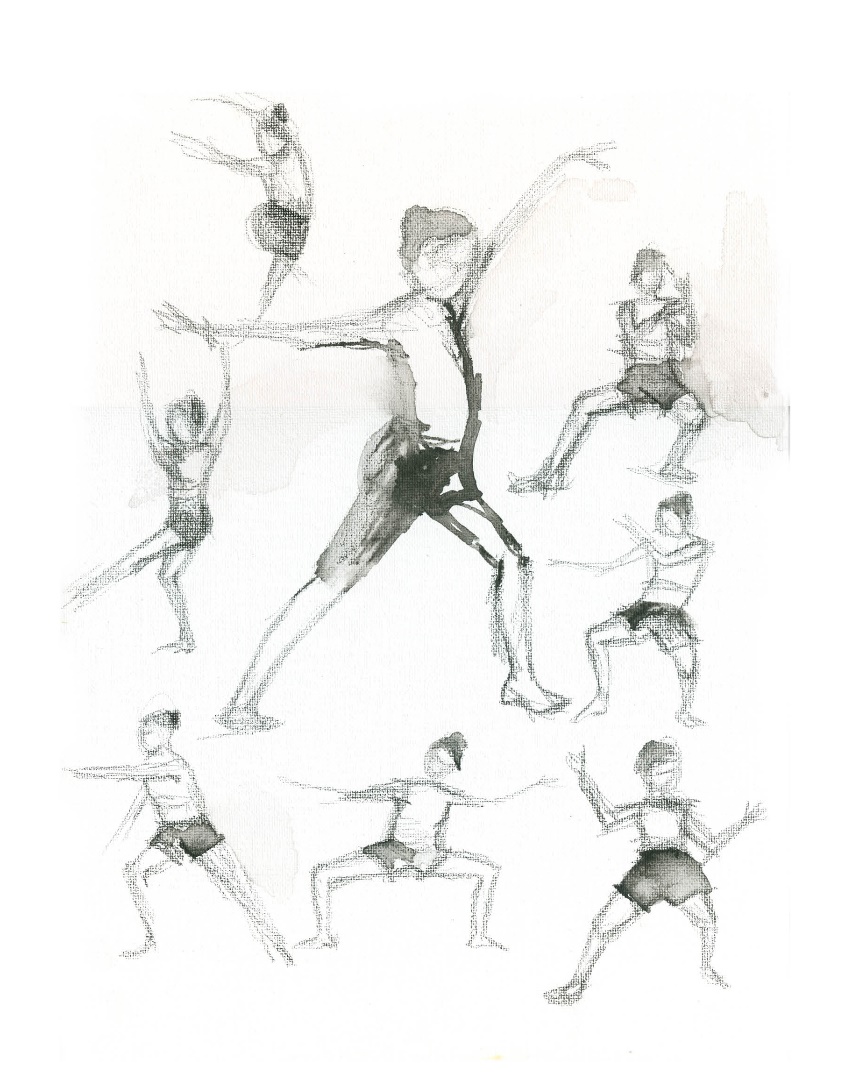 